Part I: Data Objects There are two methods for creating TIU Data Objects. The first method is to copy an existing Data Object. We will create a new Data Object to extract the value of the last Diabetes Self Monitoring Health Factor. For a Health Factor, check either RPMS-EHR or RPMS roll-and-scroll to determine the exact name of the Health Factor. (Similarly if it is a Lab Data Object, you will need to determine the exact test name, or if it is an Exam Data Object you will need the Exam Code Number.) Data Object Creation by Copy: TIU > HIS > TMM > DDM > DDM4 START DISPLAY WITH OBJECT: FIRST// Objects                       Apr 05, 2012 11:40:55          Page:    1 of   20                                    Objects                                                                   Status ACTIVE MEDICATIONS                                            A ACTIVE MEDS COMBINED                                          A ACTIVE MEDS IN AND OUT                                        A ACTIVE MEDS INPATIENT                                         A ACTIVE MEDS ONE LIST                                          A ACTIVE MEDS OUTPATIENT                                        A ACTIVE PROBLEMS                                               A ACTIVE PROBLEMS W/O DATES                                     A ADDRESS-ONE LINE                                              A ADMITTING DX                                                  A ADMITTING PROVIDER                                            A ALLERGIES/ADR                                                 A ASTHMA REGISTRY                                               A BEHDICTATE HEADER                                             A +         ?Help   >ScrollRight   PS/PL PrintScrn/List   +/-                  >>>      Find                      Detailed Display/Edit     Copy/Move      Change View               Try                       Quit      Create                    Owner Select Action: Next Screen//FIND Search for: LAST HEALTH Locate the prototype data object to be copied using the FIND command in the Objects editor. Type Last Health to find the Health Factor prototype Data Object. Objects                       Apr 05, 2012 11:52:59          Page:    7 of   20                                    Objects +                                                                 Status LAST HEALTH FACTOR - SAMPLE                                   I LAST HEIGHT                                                   A LAST HEIGHT-DETAILED                                          A LAST HF ALCOHOL/DRUG                                          A LAST HF CATEGORY - SAMPLE                                     I LAST HFC DM SELF MONITOR PHIL                                  I LAST HT WITH CAPTION                                          A LAST HT WITH DATE                                             A LAST LAB ALT                                                  A LAST LAB AST                                                  A LAST LAB CBC                                                  A LAST LAB CHEM7                                                A LAST LAB CREATININE                                           A LAST LAB DATE CHOL                                            A +         ?Help   >ScrollRight   PS/PL PrintScrn/List   +/-                  >>> Objects                       Apr 05, 2012 12:03:14          Page:    7 of   20                                    Objects +                                                                 Status LAST HEALTH FACTOR - SAMPLE                                   I LAST HEIGHT                                                   A LAST HEIGHT-DETAILED                                          A LAST HF ALCOHOL/DRUG                                          A LAST HF CATEGORY - SAMPLE                                     I LAST HF DM SELF MONITOR YOURNAME                              A LAST HT WITH CAPTION                                          A LAST HT WITH DATE                                             A LAST LAB ALT                                                  A LAST LAB AST                                                  A LAST LAB CBC                                                  A LAST LAB CHEM7                                                A LAST LAB CREATININE                                           A LAST LAB DATE CHOL                                            A +         ?Help   >ScrollRight   PS/PL PrintScrn/List   +/-                  >>>      Find                      Detailed Display/Edit     Copy/Move      Change View               Try                       Quit      Create                    Owner Select Action: Next Screen// You now have a New, Active Data Object to extract the value of the Last Health Factor for Diabetes Self-Monitoring. Also create data objects Lipid panel.Use of a Data Object in a Quick Order: Data Object Creation with a Health Summary: Create a VA Health Summary to output the desired data: RPT > HSM > VHA > BLD > EDT Create a Health Summary Object: BEH > TIU > HIS > TMM > DDM > DDM6You now have a new TIU Data Object ready to be used in a Template. Part II: TIU Template In this exercise we will create a template for Diabetes Training and Therapy Services that could be used for input into a Consult. The American Association of Diabetes Educators and the American Dietetic Association’s Diabetes Self-Management Education/Training and Medical Nutrition Therapy Services Order Form Revised 8/2011 was used as a resource for this exercise. Log on to RPMS EHR. Select a patient and select or create a visit. Always select a patient and visit when making TIU templates or you may get error dialogs because TIU is unable to find requested data. Select the Notes tab. Select the Options menu on the Notes component then select Edit Templates. In this exercise we are going to create our templates under My Templates to avoid conflicts. It is likely this template would actually be used under Consult Reasons for Request at an actual site. Ensuring that My Templates is highlighted, click New Templates. Type Diabetes Training and Therapy Services in the name field. Click Apply. We will frequently click Apply as we create this template to save our work as we go. Change the Template Type to Dialog. Add additional sub-templates to this parent dialog: Ensuring that the dialog Diabetes Training and Therapy Services is highlighted, click New Template and name this template Diagnosis. Repeat and name the next template Training. Repeat once again and name the last template Therapy. You should have a template skeleton that looks like this: 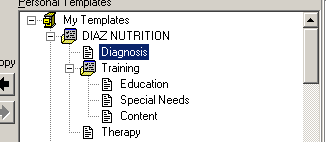 Figure 1: Template Skeleton Highlight the Training template and change the Template Type to Dialog. We are going to add more sub-templates: Ensure that the Training template is highlighted. Click New Template and name this template Education. Repeat and name the next template Special Needs. Repeat once again and name the last template Content. This would be a good time to click Apply. Our template skeleton should now look like this: 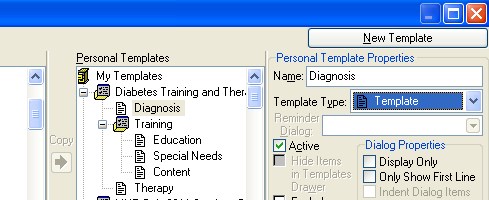 Figure 2: Template Skeleton Now we are ready to begin adding content to these templates: Ensure that you have highlighted Diabetes Training and Therapy. Click inside the Template Boilerplate editing area. In this editor we will add the following text (note that text between Pipes or curly brackets is not typed, but is inserted as Data Objects or Template fields via using the right-click dropdown menu): Next highlight the Diagnosis template and type the following content: We need some new template fields for this section. Click the Tools menu and select Edit Template Fields. Click New and name your field Yourname DM Type and complete as shown in Figure 3: 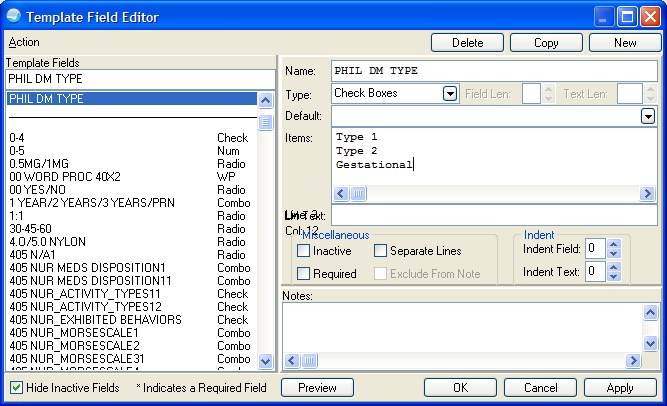 Figure 3: Template Field Editor dialog Create a field called Yourname DM Complications as in Figure 4. 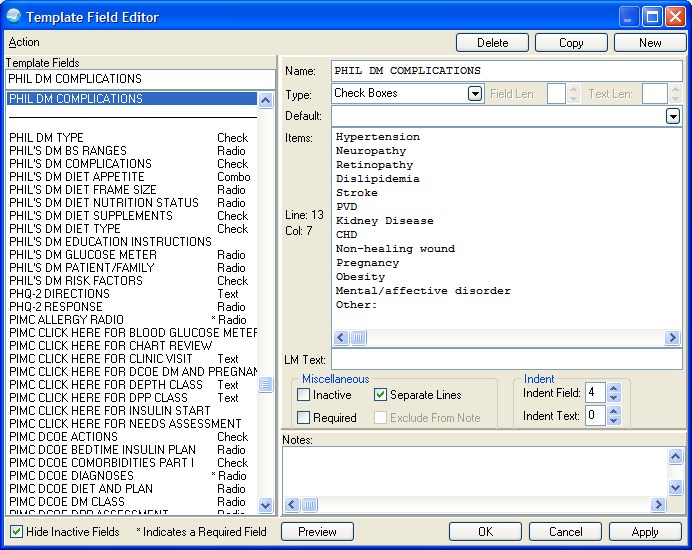 Figure 4: Template Field Editor dialog Select Separate Lines. Set Indent Field to 4. We can now add these new fields and the TIU/Health Summary Data Object we created at the beginning of this exercise. We are ready to move on to the next dialog, Training. In this dialog simple add the text 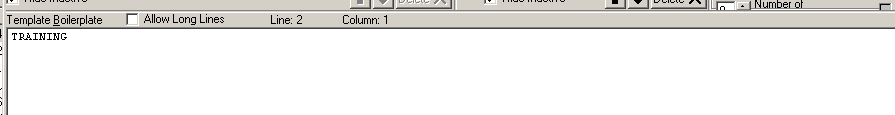 Moving on the to the Education dialog, type the following text. We need to create these fields for the Education Section: 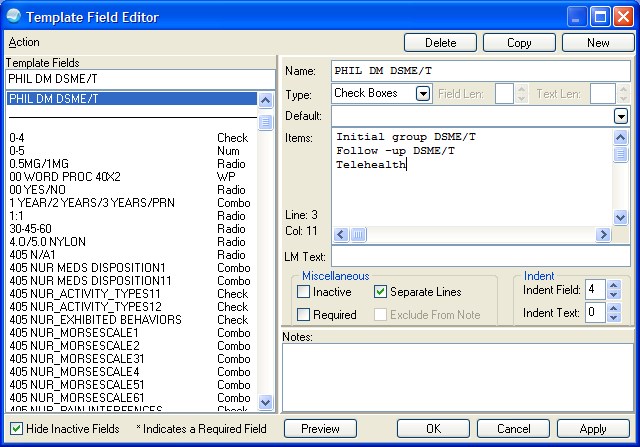 Figure 5: Template Field Editor dialog 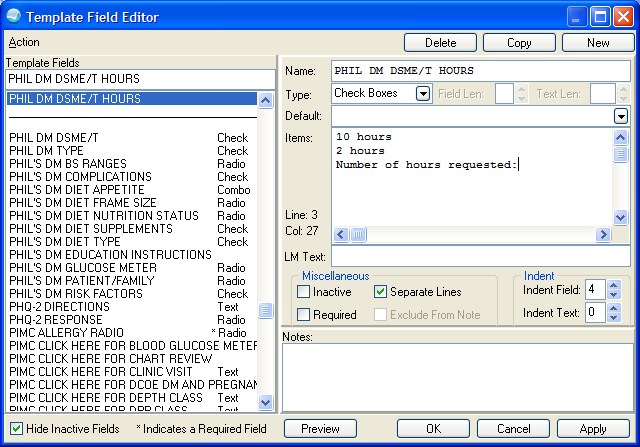 Figure 6: Template Field Editor dialog Now we can add our new fields to the Education dialog: Don’t forget to periodically click Apply to save your work. Next is Special Needs. We will make the following fields:  *don’t forget to allow long lines*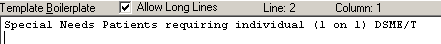 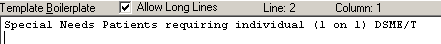 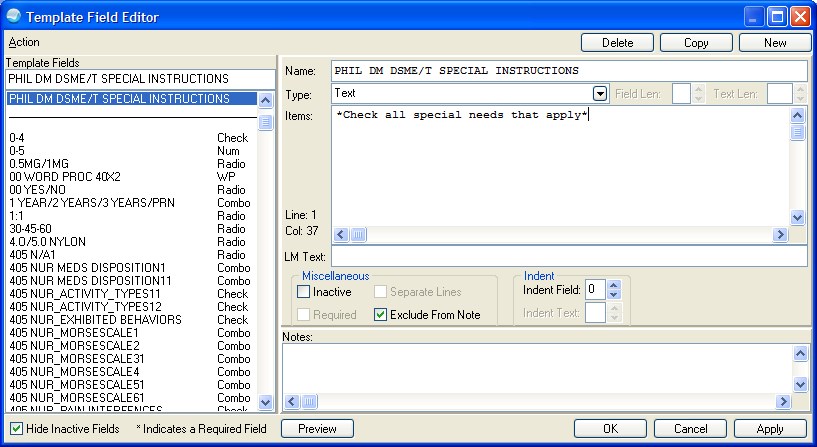 Figure 7: Template Field Editor dialog 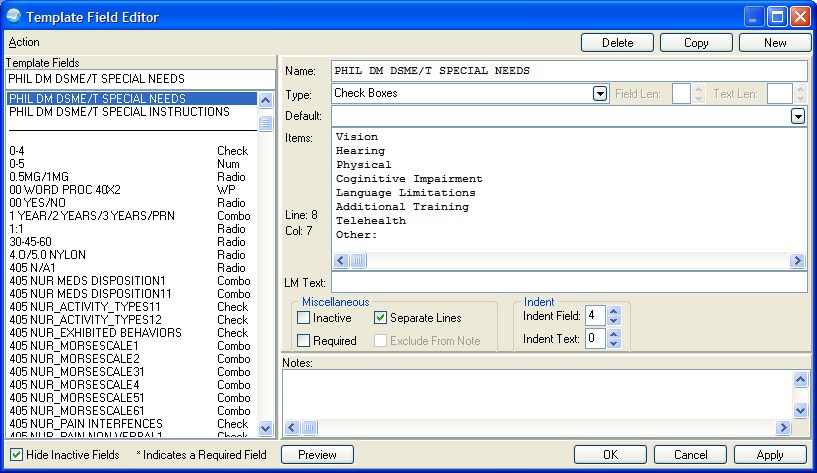 Figure 8: Template Field Editor dialog Now add the new fields to the Special Needs Dialog: Figure 9: Template Field Editor dialog Note that the text instruction field was purposely placed on the same line as the title to avoid introducing a space in the output template. Also note that it is necessary to select Allow Long Lines to do this. We are ready to populate Content with the following text. Let’s go ahead and create the needed field. Type “DSME/T CONTENT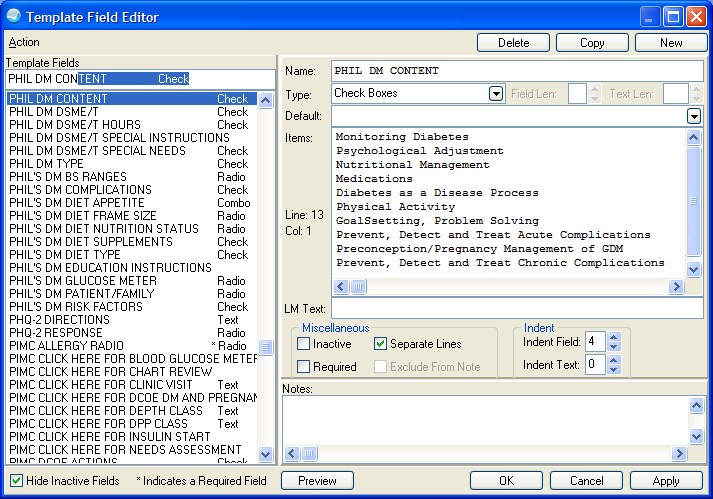 Figure 10: Template Field Editor dialog Add field to the content templateWe are now ready to finish up the last template dialog, Therapy. Let’s make the required fields first: 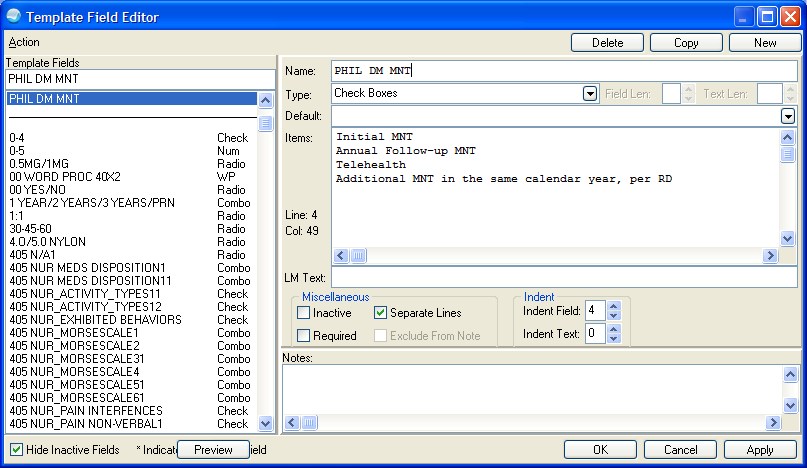 Figure 11: Template Field Editor dialog 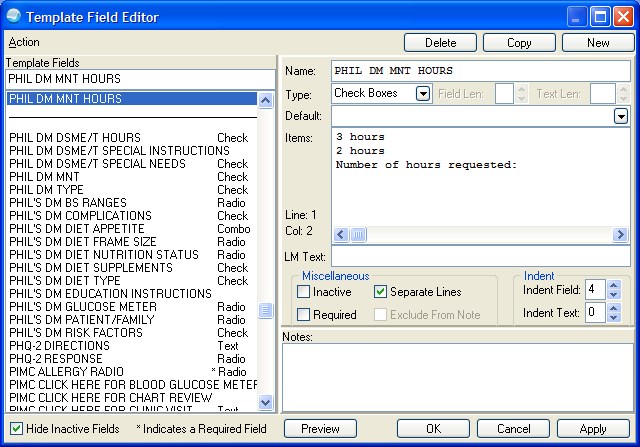 Figure 12: Template Field Editor dialog Edit template with the followingWe are almost done but we need to so a little formatting of the final template. Highlight the top level of the template, Diabetes Training and Therapy. Under Display Properties select Indent Dialog Items and Hide Dialog Items. 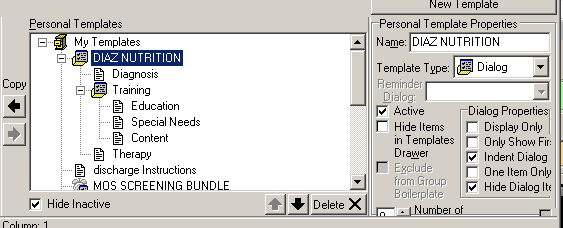 Figure 13: Template Field Editor dialog Highlight the Training dialog and repeat the same process as above under Dialog Properties. Click Apply to save your work. To see how the template will appear, ensure that you have highlighted the top level of the template. In the Template Boilerplate editor area, right click and then click on Preview/Print Template. (There is a bug in the Template Editor, so you may have to do this twice.) You only see the first Patient Information section. To expand the template, check the box. Note that the Training section shows only the title until checked. This shows it is possible to create a template that initially presents only headers that expand when checked. To accomplish this requires building templates with multiple nested sub-templates as in the example below.                          Document Definitions (Manager)                               (MEDSPHERE DEMO HOSPITAL)    DDM1   Edit Document Definitions    DDM2   Sort Document Definitions    DDM3   Create Document Definitions    DDM4   Create Objects    DDM5   List Object Descriptions    DDM6   Create TIU/Health Summary Objects    DDM7   Title Headers/Footers Select Document Definitions (Manager) Option: DDM4  Create Objects Objects                       Apr 05, 2012 11:43:23          Page:    7 of   20                                    Objects +                                                                 Status LAST HEALTH FACTOR - SAMPLE                                   I LAST HEIGHT                                                   A LAST HEIGHT-DETAILED                                          A LAST HF ALCOHOL/DRUG                                          A LAST HF CATEGORY - SAMPLE                                     I LAST HT WITH CAPTION                                          A LAST HT WITH DATE                                             A LAST LAB ALT                                                  A LAST LAB AST                                                  A LAST LAB CBC                                                  A LAST LAB CHEM7                                                A LAST LAB CREATININE                                           A LAST LAB DATE CHOL                                            A LAST LAB GLUCOSE                                              A +         ?Help   >ScrollRight   PS/PL PrintScrn/List   +/-                  >>> Stop Here? Yes// <ENTER>      Find                      Detailed Display/Edit     Copy/Move      Change View               Try                       Quit      Create                    Owner Select Action: Next Screen// COPY Select Entry to Copy:  (96-109): 100 (Your number may differ) Copy into (different) Name: LAST HF CATEGORY - SAMPLE   Replace ... <ENTER> LAST HFC DM SELF MONITOR YOURNAME Replace <ENTER>    LAST HFC DM SELF MONITOR YOURNAME OBJECT copied into File Entry #1524 Press RETURN to continue or '^' or '^^' to exit: <ENTER> Please test the copy object and activate it when it is ready for users to embed it in boilerplate text. Press RETURN to continue or '^' or '^^' to exit: <ENTER>      Find                      Detailed Display/Edit     Copy/Move      Change View               Try                       Quit      Create                    Owner Select Action: Next Screen//DETAILED DISPLAY/EDIT Select Entry:  (96-109): 101 (Your number may differ) Detailed Display              Apr 05, 2012 11:54:13          Page:    1 of    1                       Object LAST HF DM SELF MONITOR PHIL     Basics             Name:   LAST HF DM SELF MONITOR PHIL     Abbreviation:       Print Name:             Type:   OBJECT              IFN:   1524         National         Standard:   NO           Status:   INACTIVE            Owner:   CLINICAL COORDINATOR   Technical Fields        Object Method:   S X=$$LASTHFC^BTIULO7(+$G(DFN),"CATEGORY NAME",1)   Description           ? Help       +, - Next, Previous Screen     PS/PL      Basics                    Find                      Description Edit      Technical Fields          Delete      Try                       Quit Select Action: Quit// TECHNICAL FIELDS OBJECT METHOD:  S X=$$LASTHFC^BTIULO7(+$G(DFN),"CATEGORY NAME",1)  Replace FACTOR NAME With DIABETES SELF MONITORING   Replace <ENTER> Detailed Display              Apr 05, 2012 11:57:26          Page:    1 of    1                       Object LAST HF DM SELF MONITOR PHIL     Basics             Name:   LAST HF DM SELF MONITOR PHIL     Abbreviation:       Print Name:             Type:   OBJECT              IFN:   1524         National         Standard:   NO           Status:   INACTIVE            Owner:   CLINICAL COORDINATOR   Technical Fields        Object Method:  S X=$$LASTHFC^BTIULO7(+$G(DFN),"DIABETES SELF MONITORING",1)   Description           ? Help       +, - Next, Previous Screen     PS/PL      Basics                    Find                      Description Edit      Technical Fields          Delete      Try                       Quit Select Action: Quit// BASICS NAME: LAST HF DM SELF MONITOR YOURNAME  Replace <ENTER> ABBREVIATION: <ENTER> PRINT NAME: <ENTER> CLASS OWNER: CLINICAL COORDINATOR// <ENTER> STATUS: (A/I): INACTIVE// ACTIVE Detailed Display              Apr 05, 2012 12:02:15          Page:    1 of    1                       Object LAST HF DM SELF MONITOR PHIL     Basics             Name:   LAST HF DM SELF MONITOR YOURNAME     Abbreviation:       Print Name:             Type:   OBJECT              IFN:   1524         National         Standard:   NO           Status:   ACTIVE            Owner:   CLINICAL COORDINATOR   Technical Fields        Object Method:  S X=$$LASTHFC^BTIULO7(+$G(DFN),"DIABETES SELF MONITORING",1)   Description           ? Help       +, - Next, Previous Screen     PS/PL      Basics                    Find                      Description Edit      Technical Fields          Delete      Try                       Quit Select Action: Quit// <ENTER> MEDSPHERE DEMO HOSPITAL       RPMS-EHR Management                    Version 1.1                            Create/Modify Quick Orders Select QUICK ORDER NAME: PSOZ ASPIRIN (EC) 81MG DAILY NAME: PSOZ ASPIRIN (EC) 81MG DAILY  Replace DISPLAY TEXT: Aspirin (EC) 81mg DAILY  Replace VERIFY ORDER: YES// DESCRIPTION:   No existing text   Edit? NO// ENTRY ACTION: Medication: ASPIRIN TAB,EC // Complex dose? NO// Dose: 81MG// Route: ORAL// Schedule: DAILY// Chronic Med?// Dispense as Written?// Days Supply: 90// Quantity (TAB): 90// Refills (0-3): 3// Pick Up: WINDOW// Pharmacy:// SureScripts Pharmacy Information   Edit? No//   (No) APSP REFILL REQUEST entry// Priority: ROUTINE// Comments:   No existing text   Edit? No// YES ==[ WRAP ]==[ INSERT ]=========< Comments >========[ <PF1>H=Help ]==== |LAST LAB INR| <=======T=======T=======T=======T=======T=======T=======T=======T>===== Indication:// Indication ICD9:// -----------------------------------------------------------------------                   Medication: ASPIRIN TAB,EC  81MG                 Instructions: 81MG ORAL DAILY                  Days Supply: 90               Quantity (TAB): 90                Refills (0-3): 3                      Pick Up: WINDOW                     Priority: ROUTINE                     Comments: |LAST LAB INR| -----------------------------------------------------------------------   (P)lace, (E)dit, or (C)ancel this quick order? PLACE// <Enter> Auto-accept this order? NO// MEDSPHERE DEMO HOSPITAL       RPMS-EHR Management                    Version 1.1                        Create/Modify Health Summary Type   Select Health Summary Type: LAST A1C AND 3 GLUCOSE Are you adding 'LAST A1C AND 3 GLUCOSE' as     a new HEALTH SUMMARY TYPE (the 65th)?   No// YES NAME: LAST A1C AND 3 GLUCOSE  Replace TITLE: SUPPRESS PRINT OF COMPONENTS WITHOUT DATA: SUPPRESS SENSITIVE PRINT DATA: LOCK: OWNER: TAYLOR,PHILIP K// Do you wish to copy COMPONENTS from an existing Health Summary Type? YES//NO Select COMPONENT: SLT  LAB TESTS SELECTED SLT SUMMARY ORDER: 5// <ENTER> OCCURRENCE LIMIT: 1 TIME LIMIT: 1Y HEADER NAME: Lab Tests Selected// <ENTER> No selection items chosen. Select new items one at a time in the sequence you want them displayed. You may select any number of items. Select SELECTION ITEM: HEMOGLOBIN A1C (Match to Lab Test from your site)      Searching for a LABORATORY TEST, (pointed-to by SELECTION ITEM)        Searching for a LABORATORY TEST   HEMOGLOBIN A1C         ...OK? Yes// <ENTER>   Are you adding 'HEMOGLOBIN A1C' as a new SELECTION ITEM (the 1ST for this STRUCTURE)? No// YES Select SELECTION ITEM: <ENTER> Select COMPONENT: SCLU SUMMARY ORDER: 10// 10 <ENTER> OCCURRENCE LIMIT: 3 TIME LIMIT: 1Y HEADER NAME: Lab Cum Selected// <ENTER> No selection items chosen. Select new items one at a time in the sequence you want them displayed. You may select any number of items. Select SELECTION ITEM: BLOOD GLUCOSE      Searching for a LABORATORY TEST, (pointed-to by SELECTION ITEM)       Searching for a LABORATORY TEST   BLOOD GLUCOSE         ...OK? Yes//   (Yes)   Are you adding 'BLOOD GLUCOSE' as a new SELECTION ITEM (the 1ST for this STRUCTURE)? No// YES                Select the tests which you wish to include, in the                    sequence in which you wish them to appear.                                  -- Glucose -- 1    RANDOM GLUCOSE Select LAB TEST(s): ALL// <ENTER> Select SELECTION ITEM: <ENTER> Select COMPONENT: <ENTER> Do you wish to review the Summary Type structure before continuing? NO// YES           Type Name:  LAST A1C AND 3 GLUCOSE              Title:              Owner:  TAYLOR,PHILIP K SUPPRESS PRINT OF COMPONENTS WITHOUT DATA: SUPPRESS SENSITIVE PRINT DATA:                                    Max        Hos  ICD   Pro  CPT Abb   Ord    Component Name        Occ  Time  Loc  Text  Nar  Mod  Selection ------------------------------------------------------------------------------ SLT   5       Lab Tests Selected   1    1Y                                                                    HEMOGLOBIN A1C SCLU  10      Lab Cum Selected     3    1Y                                                                    RANDOM GLUCOSE                 * = Disabled Components Select COMPONENT: <ENTER> Do you wish to review the Summary Type structure before continuing? NO// <ENTER> TIU Health Summary Object     Apr 05, 2012 12:34:46          Page:    1 of    2      TIU Object Name                   Health Summary Type CHRONIC MEDS                      HS-MEDS CHRONIC ER FLOWSHEET                      ER FLOWSHEET FAMILY HISTORY                    FAMILY HISTORY HOSPITAL STAYS                    HOSPITAL STAYS IMMUNIZATION HISTORY              IMMUNIZATION HISTORY LAST 5 HGBA1CS                    LAST 5 HGBA1CS LAST 5 INRS                       LAST 5 INRS LAST MAMMOGRAPHY                  LAST MAMMOGRAPHY LAST PAIN CONTRACT                LAST PAIN CONTRACT LMRD                              LMRD MEASUREMENT PANEL                 MEASUREMENT PANELS MED RECONCILIATION                MED RECONCILIATION MOST RECENT LABS                  MOST RECENT LABS NEW TEST                          NEW TEST +         Enter ?? for more actions     Create New TIU Object                   Find     Detailed Display/Edit TIU Object        Detailed Display/Edit HS Object     Quit Select Action: Next Screen// CREATE                    --- Create TIU/Health Summary Object --- Enter a New TIU OBJECT NAME: LAST A1C AND 3 GLUCOSE Object Name: LAST A1C AND 3 GLUCOSE Is this correct? YES// <ENTER> Use a pre-existing Health Summary Object? NO// YES  Enter the name of the Health Summary Object: LAST A1C AND 3 GLUCOSE Create a TIU Object named: LAST A1C AND 3 GLUCOSE Ok? YES// <ENTER> TIU Object created successfully. Enter RETURN to continue... <ENTER> PATIENT INFORMATION   Last Name: |PATIENT LAST NAME|  First Name: |PATIENT FIRST NAME|   Date of Birth: |PATIENT DATE OF BIRTH|  Gender: |PATIENT SEX|   Address: |ADDRESS-ONE LINE|   Home Phone: |PATIENT PHONE| {FLD:GEN TEXT 15}   Alternate Phone: |PATIENT OTHER PHONE|   E-mail Address: {FLD:GEN TEXT 50} DIAGNOSISDiabetes Type: Complications/Comorbidities: Laboratory:Diabetes Self-Management Education/Training (DSME/T)Type: Length: Diabetes Self-Management Education/Training (DSME/T) Type: {FLD:DIAZ DM DSME/T} Length: {FLD:DIAZ DM DSME/T HOURS}{FLD:GEN TEXT 15} 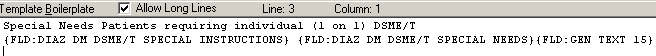 